ColombiaColombiaColombiaColombiaApril 2023April 2023April 2023April 2023MondayTuesdayWednesdayThursdayFridaySaturdaySunday12Palm Sunday3456789Maundy ThursdayGood FridayEaster Sunday101112131415161718192021222324252627282930NOTES: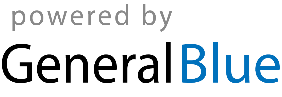 